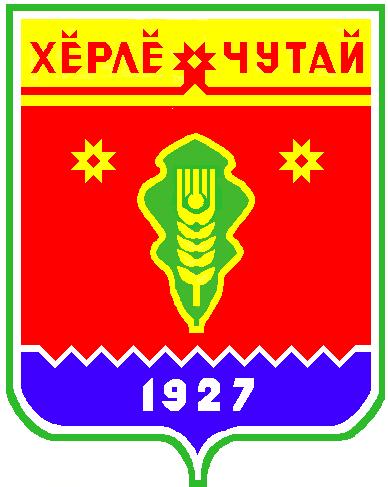 РешенияСобрания депутатов Испуханского сельского поселения Красночетайского района Чувашской Республики«О внесении изменений  в Устав Испуханского сельского поселения Красночетайского районаЧувашской РеспубликиОт 29.04.2016 г. №4                                            д.ИспуханыВ целях приведения в соответствие с Федеральным  законом от 15.02.2016 г. № 17-ФЗ  «О внесении изменения в статью 74 Федерального закона «Об общих принципах организации местного самоуправления в Российской Федерации», Законами Чувашской Республики от 05.12.2015  № 65 «О внесении изменения в статью 8 Закона Чувашской Республики «Об организации местного самоуправления в Чувашской Республике» и от 26.02.2016 г. №1 «О внесении изменений в отдельные законодательные акты Чувашской Республики», Устава Испуханского сельского поселения Красночетайского района Чувашской Республики, принятого решением Собрания депутатов Испуханского сельского поселения Красночетайского района от 29.06.2012 №1, Собрание депутатов Испуханского сельского поселения Красночетайского района решило:     1. Внести в  Устав Испуханского сельского поселения, принятый  решением Собрания депутатов Испуханского сельского поселения  от 29.06.2012 №1 (с изменениями, внесенными решениями Собрания депутатов Испуханского сельского поселения от 23.04.2013 г.  №1, от 24.07.2013 г. №1, от 11.12.2013 г.  №1, от 26.03.2014 г.  №1, от 14.11.2014 г. №1, от 08.06.2015  №1, 11.12.2015 года №2) следующие изменения:      Статью 7 «Вопросы местного значения Испуханского сельского поселения»  Устава сельского поселения дополнить пунктом 24 следующего содержания: «24) утверждение генеральных планов поселения, правил землепользования и застройки, утверждения подготовленной на основе генеральных планов поселения документации по планировке территории, выдачи разрешений на строительство (за исключением случаев, предусмотренных Градостроительным кодексом Российской Федерации, иными федеральными законами), разрешений на ввод объектов в эксплуатацию при осуществлении строительства, реконструкции объектов капитального строительства, расположенных на территории поселения, утверждение местных нормативов градостроительного проектирования поселений, осуществление в случаях, предусмотренных Градостроительным кодексом Российской Федерации, осмотров зданий, сооружений и выдача рекомендаций об устранении выявленных в ходе таких осмотров нарушений.»;Статью  26 «Депутат  Собрания депутатов Испуханского сельского поселения» дополнить  абзацем следующего содержания:«Депутат Собрания депутатов Испуханского сельского поселения  должен соблюдать ограничения, запреты, исполнять обязанности, которые установлены Федеральным законом от 25 декабря 2008 года № 273-ФЗ "О противодействии коррупции" и другими федеральными законами. Полномочия депутата Собрания депутатов Испуханского сельского поселения  прекращаются досрочно в случае несоблюдения ограничений, запретов, неисполнения обязанностей, установленных Федеральным законом от 25 декабря 2008 года № 273-ФЗ "О противодействии коррупции", Федеральным законом от 3 декабря 2012 года №230-ФЗ "О контроле 
за соответствием расходов лиц, замещающих государственные должности, 
и иных лиц их доходам", Федеральным законом от 7 мая 2013 года 
№ 79-ФЗ "О запрете отдельным категориям лиц открывать и иметь счета (вклады), хранить наличные денежные средства и ценности в иностранных банках, расположенных за пределами территории Российской Федерации, владеть и (или) пользоваться иностранными финансовыми инструментами".";3) В абзаце 1 части 4 статьи 49 (Местный бюджет Испуханского сельского поселения) Устава слова «затрат на их денежное содержание» заменить словами «расходов на оплату их труда».4) Абзац 3 части 2 статьи 56 «Ответственность органов местного самоуправления Испуханского сельского поселения и должностных лиц местного самоуправления» изложить в следующей редакции:«совершения указанным должностным лицом местного самоуправления действий, в том числе издания им правового акта, не носящего нормативного характера, влекущих нарушение прав и свобод человека и гражданина, угрозу единства и территориальной целостности Российской Федерации, национальной безопасности Российской Федерации и ее обороноспособности, единству правового и экономического пространства Российской Федерации, нецелевое использование межбюджетных трансфертов, имеющих целевое назначение, бюджетных кредитов, нарушение условий предоставления межбюджетных трансфертов, бюджетных кредитов, полученных из других бюджетов бюджетной системы Российской Федерации, если это установлено соответствующим судом, а указанное должностное лицо не приняло в пределах своих полномочий мер по исполнению решения суда».2. Настоящее решение вступает в силу после его государственной регистрации и официального опубликования в периодическом печатном издании «Вестник Испуханского сельского поселения».Председатель Собрания депутатовИспуханского сельского поселения                                               Р.И.АлжейкинаВЕСТНИК Испуханского сельского поселенияТир. 100 экз.Д.Испуханы, ул.Новая д.2Номер сверстан специалистом администрации Испуханского сельского поселенияОтветственный за выпуск: Е.Ф.ЛаврентьеваВыходит на русском  языке